załącznik nr 9 do SWZ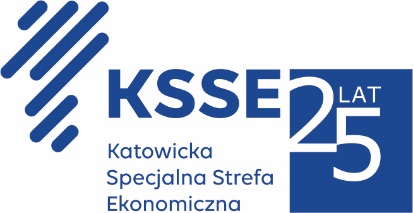 OŚWIADCZENIE O POTWIERDZENIU AKTUALNOŚCI INFORMACJI ZAWARTYCH W JEDZAkcelerator biznesowy KSSENON –budowa centrum kreatywności, innowacyjności oraz przedsiębiorczości w Żorachnumer postępowania: PN2/2021Działając w imieniu i na rzecz Wykonawcy / podmiotu udostępniającego zasoby, to jest:Nazwa Wykonawcy / podmiotu: 	………………………………………………………..Adres Wykonawcy / podmiotu: 		………………………………………………………..KRS: 			………………………………………………………..NIP:			………………………………………………………..REGON:			………………………………………………………..w postępowaniu prowadzonym przez Zamawiającego – Katowicką Specjalną Strefę Ekonomiczną S.A. z siedzibą w Katowicach, o udzielenie zamówienia publicznego pn. Akcelerator biznesowy KSSENON – budowa centrum kreatywności, innowacyjności oraz przedsiębiorczości w Żorach, Wykonawca / podmiot składający oświadczenie, oświadcza następujące:Wykonawca / podmiot składający oświadczenie potwierdza aktualność informacji i oświadczeń zawartych w dokumencie JEDZ odnośnie następujących podstaw wykluczenia z udziału w postępowaniu:[w przypadku zaznaczenia wyboru „NIE” w którymkolwiek z powyższych] Wykonawca / podmiot składający oświadczenie, oświadcza, że następująca informacja zawarta w JEDZ stała się nieaktualna: ………………………………………………………………………. Informacja stała się nieaktualna w dniu ……………………………….. z powodu ……………………………………………………………………..Wykonawca / podmiot składający oświadczenie, w związku z utratą aktualności w/w informacji oświadcza, że ……………………………………………………………………..Wykonawca / podmiot składający oświadczenie, podjął następujące środki celem skorzystania z procedury samooczyszczenia ………………………………………………………………………………………………….PODPIS OSOBY UPRAWNIONEJ DO ZŁOŻENIA OŚWIADCZENIA[elektroniczny podpis kwalifikowany]Lp.informacja zawarta w JEDZ odnośnie podstawy wykluczenia o której mowa w:wykonawca / podmiot potwierdza aktualność1art. 108 ust. 1 pkt 3 PZP (rozdziale 9 pkt 3 SWZ)TAK / NIE2art. 108 ust. 1 pkt 4 PZP (rozdziale 9 pkt 4 SWZ) dotyczących orzeczenia zakazu ubiegania się o zamówienie publiczne tytułem środka zapobiegawczegoTAK / NIE3art. 108 ust. 1 pkt 5 PZP (rozdziale 9 pkt 5 SWZ) dotyczących zawarcia z innymi wykonawcami porozumienia mającego na celu zakłócenie konkurencjiTAK / NIE4art. 108 ust. 1 pkt 6 PZP (rozdziale 9 pkt 6 SWZ)TAK / NIE5art. 109 ust. 1 pkt 1 PZP (rozdziale 10 pkt 1 SWZ) odnośnie do naruszenia obowiązków dotyczących płatności podatków i opłat lokalnych, o których mowa w ustawie z dnia 12 stycznia 1991 r. o podatkach i opłatach lokalnych (Dz. U. z 2019 r. poz. 1170)TAK / NIE6art. 109 ust. 1 pkt 5 PZP (rozdziale 10 pkt 3 SWZ)TAK / NIE7art. 109 ust. 1 pkt 7 PZP (rozdziale 10 pkt 4 SWZ)TAK / NIE8art. 109 ust. 1 pkt 8 PZP (rozdziale 10 pkt 5 SWZ)TAK / NIE9art. 109 ust. 1 pkt 9 PZP (rozdziale 10 pkt 6 SWZ)TAK / NIE